Northeastern NC Career PathwaysBusiness Support Services PathwayCommunity College Progress MeasuresWork-based Learning, Community College Completers, Employer EngagementBusiness Support Services Programs:AccountingAdvertising and Graphic DesignBudgeting/Finance (certificate)Business AdministrationBusiness Startup - Entrepreneurship MindsetsCISCO CCNA PREPComputer Programming and DevelopmentComputer Upgrade and Repair TechnicianDistribution ManagementEntrepreneurshipFinancial ServicesGlobal Business ManagementHuman Resource ManagementInformation TechnologyIT Cyber SecurityIT Information SystemsIT Project ManagementIT System Administrations & SupportIT Technical SupportLegal OfficeLogistics AnalysisManagement SupervisionMarketingNetwork ManagementOffice AdministrationOffice Administration/LegalOffice FinanceParalegal TechnologyProfessional Crafts - EntrepreneurshipSecurity Systems ConceptSimulation and Game DevelopmentSmall Business ManagementSmall Business StartupSupply Chain ManagementSystem SecurityWeb Design and AdministrationWorkplace IT ProfessionalNortheastern North Carolina Career PathwaysBusiness Support Services PathwayWorkforce Development BoardsNorth Carolina Northeast Career PathwaysBusiness Support Services PathwaysSecondary School Measures*BSS concentrators include Business Management, IT, Finance and Transportation~added MarketingCollege & Career Exposure Activities offered (7th through 12th)Community/Guest SpeakersReady, Set, App – Guest Speaker (Tech)Career FairsCTE Career CollaborationCTE Middle School X-FactorGraduates Ready & Digitally Driven (GRADD)Job Shadowing (in person and virtual)STEM FairOpen HouseCareer ConversationsCareer Cluster & Pathway LessonsLibrarian Job Skills Exploratory ActivitiesCFNC transitionLearning Style InventoriesEverFi “Key to my future” activityCollege ToursGrow Local initiative Ag Fest/Ag ExpoIMatter RallyFAFSACareer & College Readiness presentationsWorkkeys bootcampsSenior Interview DaysCollege Application WeekProgress Measure2016-20172017-20182018-20192019-2020Number of employers providing Business Support Services related work-based learning experiences to students468132Number of students who experienced a Business Support Services related work-based learning opportunity7910650Number of Business Support Services programs in which students earned certificates, diplomas and/or associate science degrees523319Number of students who earned Business Support Services certificates, diplomas, and/or associate science degrees7921450165Progress MeasuresYear Ending6/30/17Year Ending6/30/18Year Ending6/30/19Year Ending6/30/20Adult MeasuresThe number of adult clients enrolled in Business Support Services at a community college2336190The number of adult clients who earned a  Business Support Services credential2525108The number of adult clients employed in a  Business Support Services career213266Youth MeasuresThe number of youth clients enrolled in a high school diploma program173186119The number of youth clients enrolled in a high school equivalency program16115263The number of youth clients enrolled in a  Business Support Services at a community college889The number of youth clients enrolled in pathways other than  Business Support Services14212062The number of youth clients employed in a Business Support Services careerN/AN/A4Progress Measure2016-20172017-20182018-20192019-2020Concentrator and Industry Credentials MeasuresNumber of students who complete the high school requirements to be recognized as a business support services pathway concentrator605*439~645Number of Students who achieve business support services related credentials52121492895Career Readiness Certificates (CRCs)284326701835Work-based Learning and Employer Engagement MeasuresNumber of employers providing business support services related work-based learning opportunities99141131Number of students provided a business support services related work-based learning opportunity4355791102Number of employers engaged in activities related to business support services instruction other than work-based learning241224N/AActivities that support Pathway Completion MeasuresNo./% of LEAs offering 7 or more career guidance activities in which 75% or more of a grade level participated2/13%7/41%N/ANumber of NC Career and College Promise courses completed in a business support services pathway13107712904Number of CCP college transfer courses completed65266223N/A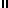 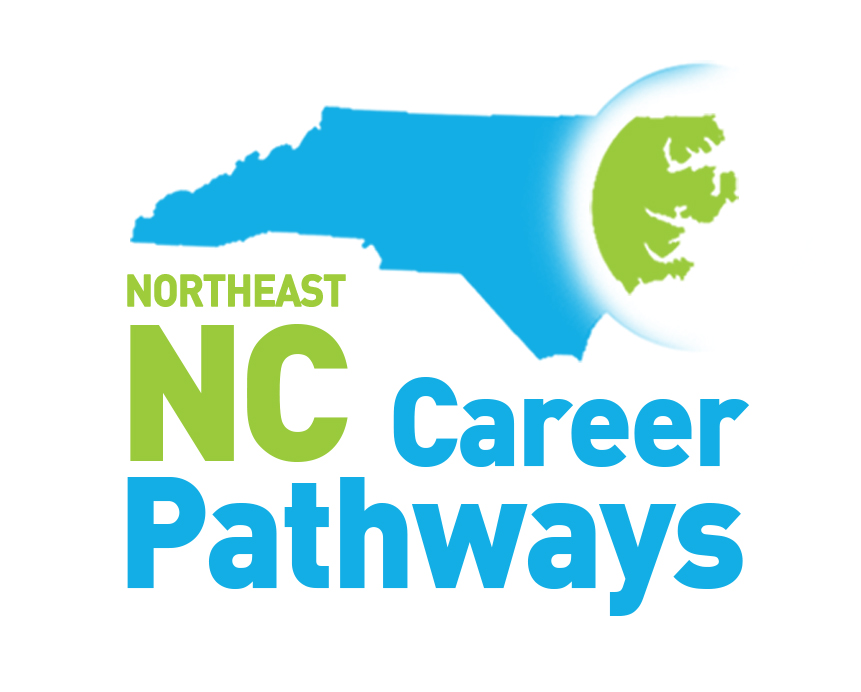 